Circolare n. 28  Camporeale 02/11/2020Ai docenti della Scuola PrimariaAl D.S.G.AOggetto : programmazione settimanale in remotoSi comunica che da martedì 3 NOVEMBRE 2020, dalle ore 15:00 alle 17:00,  la programmazione settimanale per i docenti della Scuola Primaria si svolgerà in remoto tramite la piattaforma Jitsi Meet , considerato il protrarsi della situazione di emergenza per il Covid-19. Il coordinatore della classe comunicherà il link della stanza e sarà responsabile di prendere le presenze.IL DIRIGENTE SCOLASTICO						F.to Dott. Patrizia Roccamatisi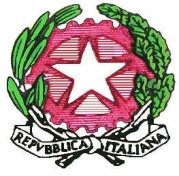 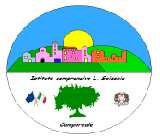 Istituto Comprensivo “Leonardo Sciascia” di CamporealeCon sezioni staccate in Grisì e RoccamenaC.M. PAIC840008 - C.F. 80048770822 Piazza delle Mimose s.n.c.           90043 Camporeale (Pa) Tel/Fax 0924-37397                   paic840008@istruzione.it - icleonardosciascia.edu.it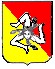 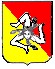 